КОММЕРЧЕСКОЕ ПРЕДЛОЖЕНИЕ КОММЕРЧЕСКОЕ ПРЕДЛОЖЕНИЕ КОММЕРЧЕСКОЕ ПРЕДЛОЖЕНИЕ 1Наименование предприятияСП "Bukhara Brilliant Silk"2Краткая информация о предприятии (год создания, штат сотрудников и.т.д.)25 июня 2009 г., Бухарская область, г.Бухара, ул.Б.Нақшбанд, 256-дом, 376-человек 3Логотип предприятия BBS4АдресБухарская область, г.Бухара, ул.Б.Нақшбанд, 256-дом5Ф.И.О руководитель предприятияДжураев Бахтиер Эркинович6Телефон(0365) 223 88 41, (+99891) 417 54 457Факс8E-mailshahi14@mail.ru9Сайтuzbbsilk.com10Производимая продукцияШелк сырец, шелковая вата, шелковая ткань11Качественные параметры продукциивысшее12Объем производства3,24 млрд.сум13Сертификат качества -14Упаковка -15Цена (в долл. США/ед.изм.)Договорная16Условия поставки-17Фото продукции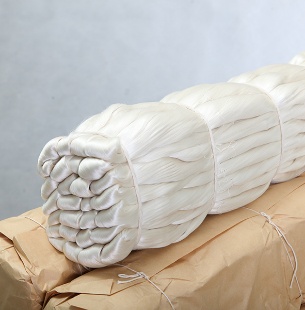 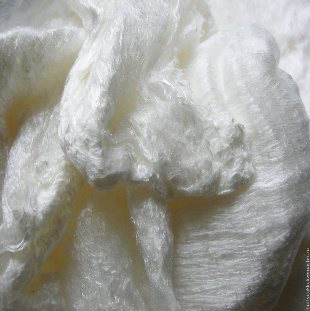 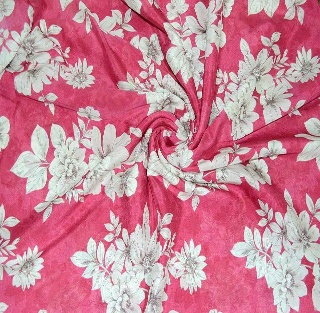 КОММЕРЧЕСКОЕ ПРЕДЛОЖЕНИЕ КОММЕРЧЕСКОЕ ПРЕДЛОЖЕНИЕ КОММЕРЧЕСКОЕ ПРЕДЛОЖЕНИЕ 1Наименование предприятияООО "Xorazm Ipagi"2Краткая информация о предприятии (год создания, штат сотрудников и.т.д.)17 апреля 2015 г., Хорезмская область, г.Урганч, ул.Фаязов, 1А-дом, 299 - человек3Логотип предприятия Xorazm Ipagi4АдресХорезмская область, г.Урганч, ул.Фаязов, 1А-дом5Ф.И.О руководитель предприятияМаткаримов Юсупбой Абдукаримович6Телефон(0362)602-91-02, +99893 743 61 157Факс8E-mailxorazm-ipagi@mail.ru9Сайт-10Производимая продукцияШелк сырец11Качественные параметры продукциивысшее12Объем производства1,978 млрд.сум13Сертификат качества -14Упаковка -15Цена (в долл. США/ед.изм.)Договорная16Условия поставки-17Фото продукции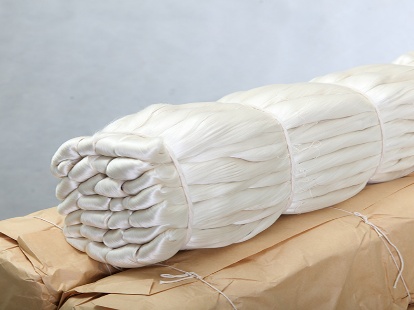 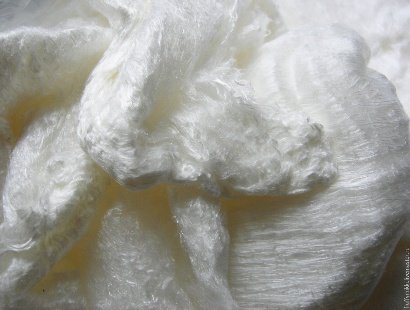 КОММЕРЧЕСКОЕ ПРЕДЛОЖЕНИЕ КОММЕРЧЕСКОЕ ПРЕДЛОЖЕНИЕ КОММЕРЧЕСКОЕ ПРЕДЛОЖЕНИЕ 1Наименование предприятияООО "Nurli Tong Silk"2Краткая информация о предприятии (год создания, штат сотрудников и.т.д.)20 мая 2015 г., Ферганская область, г.Маргилан, ул.Янги Фаргона, 30-дом, 93-человек3Логотип предприятия NTS4АдресФерганская область, г.Маргилан, ул.Янги Фаргона, 30-дом5Ф.И.О руководитель предприятияКасимов Максуджон Мусинжонович  6Телефон(0373)237-14-48, +99890 277 12 777Факс8E-mailnurlitongsilk@yandex.ru9Сайт10Производимая продукцияШелк сырец, шелковая вата, шелковая ткань11Качественные параметры продукциивысшее12Объем производства13,34 млрд.сум13Сертификат качества -14Упаковка -15Цена (в долл. США/ед.изм.)Договорная16Условия поставки-17Фото продукции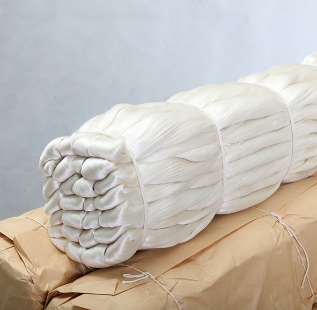 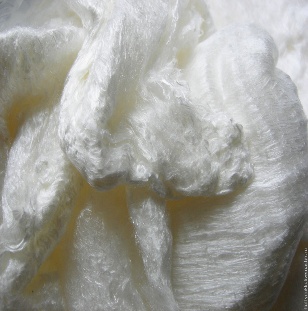 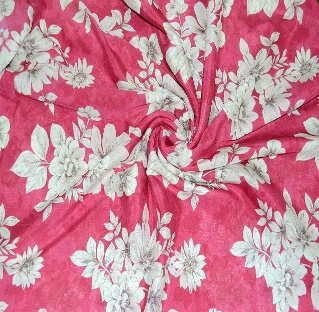 КОММЕРЧЕСКОЕ ПРЕДЛОЖЕНИЕ КОММЕРЧЕСКОЕ ПРЕДЛОЖЕНИЕ КОММЕРЧЕСКОЕ ПРЕДЛОЖЕНИЕ 1Наименование предприятияДП "Golden Silk"2Краткая информация о предприятии (год создания, штат сотрудников и.т.д.)30 января 2007 г., Наманганская область, г.Наманган, ул.Мулахудин, 130-человек3Логотип предприятия Golden Silk4АдресНаманганская область, г.Наманган, ул.Мулахудин5Ф.И.О руководитель предприятияСидоров Вадим6Телефон(0369)472-12-60, +99894 500 09 807Факс8E-mailgolden-silk@mail.ru9Сайт10Производимая продукцияШелк сырец, шелковая ткань11Качественные параметры продукциивысшее12Объем производства-13Сертификат качества-14Упаковка-15Цена (в долл. США/ед.изм.)Договорная16Условия поставки-17Фото продукции